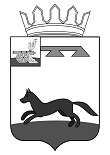 СОВЕТ ДЕПУТАТОВ ХИСЛАВИЧСКОГО ГОРОДСКОГО ПОСЕЛЕНИЯ ХИСЛАВИЧСКОГО РАЙОНА СМОЛЕНСКОЙ ОБЛАСТИРЕШЕНИЕот 28.02.2022г.                                                                                                                  №4«Об утверждении Генерального плана, Правил землепользования и застройки Хиславичского городского поселения Хиславичского района Смоленской области» В соответствии с Градостроительным Кодексом РФ, Уставом Хиславичского городского поселения Хиславичского района Смоленской области, рассмотрев проекты Генерального плана, Правил землепользования и застройки Хиславичского городского поселения Хиславичского района Смоленской области, Совет депутатов Хиславичского городского поселения Хиславичского района Смоленской областиРЕШИЛ:1.Утвердить Генеральный план, Правила землепользования и застройки Хиславичского городского поселения Хиславичского района Смоленской области. 2. Признать утратившими силу:- Решение Совета депутатов муниципального образования Хиславичского городского поселения Хиславичского района Смоленской области от 31.03.2010г. №11 «Об утверждении Генерального плана муниципального образования Хиславичского городского поселения Хиславичского района Смоленской области»;- Решение Совета депутатов Хиславичского городского поселения Хиславичского района Смоленской области от 29.10.2009г. №24 «Об утверждении Правил землепользования и застройки муниципального образования Хиславичского городского поселения Хиславичского района Смоленской области»; - Решение Совета депутатов Хиславичского городского поселения Хиславичского района Смоленской области №112 от 25.10.2012г. «О внесении изменений в Правила землепользования и застройки муниципального образования Хиславичского городского поселения Хиславичского района Смоленской области»;- Решение Совета депутатов Хиславичского городского поселения Хиславичского района Смоленской области №32 от 28.04.2016г. «О внесении изменений в Правила землепользования и застройки муниципального образования Хиславичского городского поселения Хиславичского района Смоленской области»;- Решение Совета депутатов Хиславичского городского поселения Хиславичского района Смоленской области №66 от 28.03.2017г. «О внесении изменений в Правила землепользования и застройки муниципального образования Хиславичского городского поселения Хиславичского района Смоленской области»;- Решение Совета депутатов Хиславичского городского поселения Хиславичского района Смоленской области №155 от 12.03.2019г. «О внесении изменений в Правила землепользования и застройки муниципального образования Хиславичского городского поселения Хиславичского района Смоленской области»;- Решение Совета депутатов Хиславичского городского поселения Хиславичского района Смоленской области №177 от 26.09.2019г. «О внесении изменений в Правила землепользования и застройки муниципального образования Хиславичского городского поселения Хиславичского района Смоленской области»;- Решение Совета депутатов Хиславичского городского поселения Хиславичского района Смоленской области №4 от 26.02.2021г. «О внесении изменений в Правила землепользования и застройки муниципального образования Хиславичского городского поселения Хиславичского района Смоленской области»;- Решение Совета депутатов Хиславичского городского поселения Хиславичского района Смоленской области №5 от 26.02.2021г. «О внесении изменений в Правила землепользования и застройки муниципального образования Хиславичского городского поселения Хиславичского района Смоленской области».3. Настоящее решение опубликовать в газете «Хиславичские известия» и разместить на сайте Администрации муниципального образования «Хиславичский район» Смоленской области http://hislav.admin-smolensk.ru в сети Интернет и сайте Федеральной Государственной Информационной Системы Территориального Планирования (ФГИС ТП).4. Настоящее решение вступает в силу после официального опубликования в газете «Хиславичские известия».Глава муниципального образованияХиславичского городского поселенияХиславичского района Смоленской области            _________                 О.Б. Маханёк